Name_______________________________Date_______________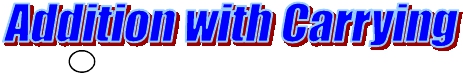 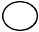 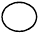 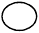 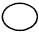 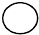 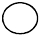 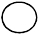 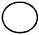 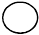 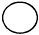 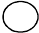 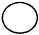 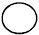 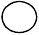 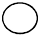 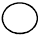 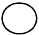 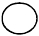 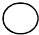 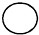 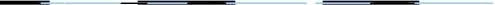 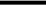 Use the	above the number to carry your 10's23	26	33	19+	37	+	28	+	27	+	1926	28	17	22+	17	+	34	+	45	+	2932	14	12	24+	19	+	28	+	38	+	2717	18	23	25+	19	+	22	+	19	+	1929	26	29	26+	21	+	24	+	28	+	25copyright Teachfuzz.com 2009Name_______________________________Date_______________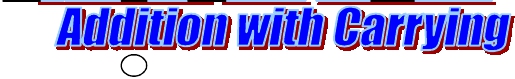 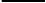 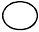 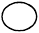 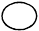 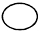 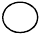 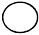 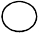 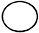 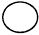 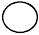 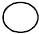 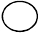 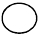 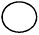 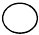 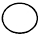 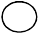 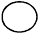 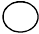 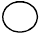 Use the	above the number to carry your 10's1	1	1	123	26	33	19+	37	+	28	+	27	+	1960	54	60	381	1	1	126	28	17	22+	17	+	34	+	45	+	2943	62	52	511	1	1	132	14	12	24+	19	+	28	+	38	+	2751	42	40	51111117	18	23	25+	19	+	22	+	19	+	1936	40	42	441	1	1	129	26	29	26+	21	+	24	+	28	+	2550	50	57	51copyright Teachfuzz.com 2009